Halden Rideklubb 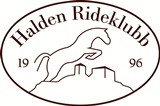 Klubbstevne sprang01.10.2016Halden Rideklubb Klubbstevne sprang01.10.2016Halden Rideklubb Klubbstevne sprang01.10.2016Halden Rideklubb Klubbstevne sprang01.10.2016Halden Rideklubb Klubbstevne sprang01.10.2016Halden Rideklubb Klubbstevne sprang01.10.2016Halden Rideklubb Klubbstevne sprang01.10.2016Halden Rideklubb Klubbstevne sprang01.10.2016ResultatlisteResultatlisteResultatlisteResultatlisteResultatlisteKlasse 1: TellwellKlasse 1: TellwellBed: CR – 2 forsøkBed: CR – 2 forsøkBed: CR – 2 forsøkPlasseringE.nrRytterHestRes11Johanne Ystrøm BislingenGletsy0 13Lully Alvilde Kjøniksen SlåttlandKevin0 14Jenny Othilie Skaug ØdebyHiram De La Cense0 12Ola Ystrøm BislingenGletsy0 119Mona Helena StenersenCleopatra0 ResultatlisteResultatlisteResultatlisteResultatlisteResultatlisteKlasse 2: 40 cmKlasse 2: 40 cmBed: CR – 2 forsøkBed: CR – 2 forsøkBed: CR – 2 forsøkPlasseringE.nrRytterHestRes15Emma Nathalie Staack GresholdtTanja´s Spirit0 16Amalie Kjøniksen RødvenTore JuniorELI - 017Marit AslaksenMilagroELI - 0 ResultatlisteResultatlisteResultatlisteResultatlisteResultatlisteKlasse 3: 60 cmKlasse 3: 60 cmBed: CR – 2 forsøkBed: CR – 2 forsøkBed: CR – 2 forsøkPlasseringE.nrRytterHestRes15Emma Natalie Staack GresholdtTanja´s Spirit0 110Selma Maria FossumCallie4 - 0-9Sophie Amalie FjeldMuppELI - 12 -8Emilie Athine FjeldPrins AragonELIResultatlisteResultatlisteResultatlisteResultatlisteResultatlisteKlasse 4: 80 cmKlasse 4: 80 cmBed: CR 2 forsøkBed: CR 2 forsøkBed: CR 2 forsøkPlasseringE.nrRytterHest111Vibeke Jaqueline AndersenCallie4 – 4ResultatlisteResultatlisteResultatlisteResultatlisteResultatlisteKlasse 5: 90 cmKlasse 5: 90 cmBed: 274.5.3Bed: 274.5.3Bed: 274.5.3PlasseringE.nrRytterHestFase 1113Silje Marie GrønbergKS Winchester0 – 57.668 – 40.59212Maja SvendsenNando Lille Lunden0 – 56.00tr.314Amalie MingeHiram De La Cense4 – 51.68ResultatlisteResultatlisteResultatlisteResultatlisteResultatlisteKlasse 6: 100 cm ÅpenKlasse 6: 100 cm ÅpenBed: 238.2.2Bed: 238.2.2Bed: 238.2.2S.nrE.nrRytterHest115Ine Amalie Staack GresholdtBritt0 – 52.430 – 25.71216Ine Amalie Staack GresholdtMunkenæss Rocky Point0 – 46.100 – 26.02314Amalie MingeHiram De La Cense0 – 48.100 – 30.15418Madelén Bøe JohansenTobajo Capital4 – 54.69512Maja SvendsenNando Lille Lunden4 – 54.81613Silje Marie GrønbergKS Winchester8 – 56.21ResultatlisteResultatlisteResultatlisteResultatlisteResultatlisteKlasse 6: 100 cm 
KlubbchampionatKlasse 6: 100 cm 
KlubbchampionatBed: 238.2.2Bed: 238.2.2Bed: 238.2.2S.nrE.nrRytterHest115Ine Amalie Staack GresholdtBritt0 – 52.430 – 25.71214Amalie MingeHiram De La Cense0 – 48.100 – 30.15318Madelén Bøe JohansenTobajo Capital4 – 54.69412Maja SvendsenNando Lille Lunden4 – 54.81513Silje Marie GrønbergKS Winchester8 – 56.21ResultatlisteResultatlisteResultatlisteResultatlisteResultatlisteKlasse 6: 110 cmKlasse 6: 110 cmBed: CR 1 forsøkBed: CR 1 forsøkBed: CR 1 forsøkS.nrE.nrRytterHest-16Ine Amalie Staack GresholdtMunkenæss Rocky Point8 – 58.42-15Ine Amalie Staack GresholdtBrittELI